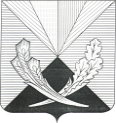 Контрольно-счетная палата муниципального района Челно-Вершинский446840, Самарская область, Челно-Вершинский район,с. Челно-Вершины, ул.Почтовая ,3,тел.: 2-12-53,  e-mail: kontrol.ver@mail.ruЗаключение № 3по проекту решения Собрания представителей района «О внесении изменений в решение Собрания представителей района «О бюджете муниципального района Челно-Вершинский на 2020 год и плановый период 2021 и 2022 годов»с. Челно-Вершины                                                                                                     28.03.2020г.	Заключение по проекту решения Собрания представителей муниципального района Челно-Вершинский «О внесении изменений в решение Собрания представителей муниципального района  Челно-Вершинский «О бюджете муниципального района Челно-Вершинский на 2020 год и плановый период 2021 и 2022 годов»от 27.12.2019  года  № 276 подготовлено  в соответствии  с Бюджетным кодексом Российской Федерации, Положением о бюджетном устройстве и  бюджетном процессе в муниципальном  районе Челно-Вершинский, утвержденным постановлением  Собрания представителей муниципального района Челно-Вершинский от 13 февраля 2014 года  № 226, Положением о Контрольно-счетной палате муниципального района Челно-Вершинский, утвержденным решением Собрания представителей муниципального района Челно-Вершинский от 20.03.2012г. № 106.Внесенными изменениями доходы бюджета  2020 года муниципального района увеличение на  0.0 тыс. руб. в том числе:        1. Дефицит бюджета-дефицит бюджета увеличился и составит 26382.0 тыс.руб.	В расходной части увеличение в объеме 614.0 тыс. руб., соответственно произойдет по ГРС:       1. Управление финансами администрации муниципального района Челно-Вершинский Самарской области»  увеличение на сумму 614.0 тыс. руб., в том числе:  -  на основании представления прокуратуры Челно-Вершинского района от 21.11.2019 года № 07-18-2019 года  увеличение бюджетных ассигнований МАУ ЦКР в объеме 614,0 тыс. руб. на устранение нарушений по обеспечению пожарной безопасности на объектах с массовым пребыванием людей.Параметры районного бюджетаВ результате изменений параметры районного  бюджета на 2020 год составят:- доходы- 258 538,0 тыс.руб.;- расходы- 284 920,0 тыс.руб.- Дефицит бюджета -  26382,0 тыс.руб.ПредложенияПредставленный проект Решения «О внесении изменений в Решение Собрания представителей муниципального района Челно-Вершинский «О бюджете муниципального района Челно-Вершинский на 2020 год и плановый период 2021 и 2022 годов» от 27.12.2019 года  № 276 соответствует требованиям Бюджетного кодекса Российской Федерации в части соблюдения законодательно установленных параметров бюджета, бюджетной классификации Российской Федерации, принципа сбалансированности бюджета.Контрольно-счетная палата  муниципального района Челно-Вершинский считает возможным рассмотреть представленный проект Решения «О внесении изменений в решение Собрания представителей района  «О бюджете муниципального района Челно-Вершинский на 2020 год и плановый период 2021 и 2022 годов» на заседании Собрания представителей.Председатель Контрольно-счетной палатымуниципального района Челно-Вершинский                                                      Е.Г.Сарейкина